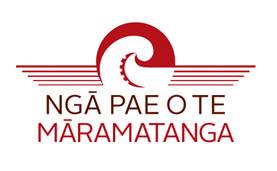 THESIS OR STUDY DESCRIPTION (2 PAGES MAXIMUM)Proposed title of thesis or study topicDelete and type hereProject detailsDescribe thesis or studyAbstractResearch/Work PlanApproved by Supervisor